Predstavljanje starozavjetnih proroka u minijaturi srednjovjekovne Bosne na primjeru Mletačkog zbornika         U pokušaju sagledavanja minijaturnog slikarstva srednjovjekovne Bosne kroz prizmu pitanja koja se vezuju u prvom redu za vjerovanja pripadnika Crkve bosanske, teško je naći čvršća uporišta na osnovu kojih bi se moglo konstatirati nešto sa sigurnošću. Prvo, zbog nedovoljnog broja sačuvanih kodeksa, od kojih je jedan broj veoma skromno iluminiran, a drugo, dostatna ikonografska tumačenja koja bi se odnosila na pojedine minijature sadržajno daleke od ustaljenih prikaza u katoličkoj i pravoslavnoj crkvi ne mogu nam dovoljno rasvijetliti određeno „vjerovanje“, jer ne postoje komparativni primjeri. Dakle, i izvršene analize minijatura ipak će nam sugerirati da izuzetak može, ali i ne mora biti pravilo, pogotovo ako se radi o tako kompleksnim pitanjima. Uprkos tome, svakako je potrebno naznačiti likovne sadržaje za koje se, bar  zasada, ne mogu naći slični primjeri u minijaturnom slikarstvu šireg prostornog konteksta, a koji svakako predstavljaju i izvjesni sprecifikum u ikonografskom smislu. Jedan od takvih je i minijatura iz Mletačkog zbornika, pa će se iznijeti kratki osvrt na ovaj reprezentativni srednjovjekovni kodeks.        Mletački zbornik (Venezia, Biblioteca Nazionale Marciana, Cod. Or. 227 =(168), kraj XIV. ili početak XV. stoljeća), kodeks nastao na tlu srednjovjekovne Bosne, nažalost, nije sačuvan u cjelosti i završava se na listu 289v, odnosno prvom listu Pavlove poslanice Hebrejima. Zbog nedostatka kolofona postoje samo opravdane pretpostavke da je rađen za bogatog i uticajnog naručioca. Iako su svi autori koji su se bavili istraživačkim radom na Zborniku tvrdili da historijat ovoga kodeksa prije evidentiranja u Marciani nije poznat,  ili ga uopšte ne pominju, u predgovoru faksimilskog izdanja iz 1991. godine detaljno se opisuje kako je rukopis dospio u biblioteku posredstvom kolekcionara i bibliofila Gianbattiste Recanatija (Venezia, 1687-1734.) koji ga oporučno ostavlja zajedno sa 215 drugih rukopisa Biblioteci 1734. godine. Na osnovu bilješke na margini lista 257r, a koja glasi „S[ant'] Antonio V[ene]z[ia]“ te nekih arhivskih podataka, utvrđeno je kako je prije G. Recanatija kodeks bio u biblioteci samostana Sant' Antonio di Castello u Veneciji sve do izbijanja požara 1687. g. Autorica ovog kritičkog pregleda Simonetta Pelusi iznosi da je kodeks morao dospjeti u ovaj samostan čak krajem XIV. ili najkasnije u XV. stoljeću, a u ruke G. Recanatija izmedu 1722.-29. godine. Na osnovu ovakvih zaključaka dalo bi se konstatirati kako je rukopis nedugo nakon što je ispisan dospio u Italiju, a najvjerovatnije ga je neki anonimni visoki feudalac, ili, pak, neko s kraljevskog dvora, ponio prilikom bijega pred Osmanlijama u drugoj polovini XV. stoljeća.  Dimenzija 194 x 124 mm, uveza od teleće smeđe kože, ispisan je na pergamentu, s tim da je zadnja četvrtina kodeksa rađena na koži fetusa ovce. Paginacija je  izvršena u XVIII. stoljeću. Dvostupačno je pisan, kao i Hvalov zbornik, a pismo je nešto skladnije. Redoslijed, sadržaj  i  broj sačuvanih tekstova uglavnom je podudaran s onima u  Hvalovom zborniku. Sastoji se od Euzebijeve poslanice Ciprijanu, kanonskih tabli s konkordancijom evanđelja Euzebija iz Cezareje, četiri Evanđelja, Apokalipse, Dekaloga, četiri apokrifna teksta, Djela apostolskih popraćenih prolozima,  a zatim poslanicâ, prvo „katoličkih“, a onda Pavlovih koje se prekidaju na poslanici Hebrejima.     Kodeks je bogato islikan i sadrži pet minijatura na cijelim listovima, dvanaest zaglavlja, dvije minijature manjih dimenzija, dvanaest arkada koje uokviruju Euzebijevu poslanicu Ciprijanu i kanonske table, četrnaest većih inicijala katkada i pozlaćenih, kao i brojne manje inicijale i naslove date u zlatu, crvenoj ili plavoj boji. Oslikala su ga dvojica anonimnih umjetnika. Tipološki, njihova se rješenja na više planova vezuju za druge rukopise srednjovjekovne Bosne, dok im je stilski izraz i način rada posve drugačiji. Prvi je uradio simbole evanđelista, veoma dobro crtački riješene, te grb unutar zaglavlja Prve poslanice Korinćanima (f. 241v), a drugi ostalu iluminaciju. Simboli evanđelista (izuzev sv. Mateja) slično su riješeni u Hrvojevom misalu  a velika je podudarnost u izvedbi knjiga s romboidnim motivima u njihovim kopitima/šapama što nam ukazuje, u ovom segmentu pojavnosti, na isto izvorište predložaka dvaju kodeksa – venecijansko minijaturno i fresko slikarstvo druge polovine XIV. stoljeća, te na dodatni argument pri dataciji Mletačkoga zbornika. Veoma su im bliski simboli evanđelista u Nikoljskom evanđelju (Dublin, zbirka sir Chester Beatty W 147), a njegova cjelokupna iluminacija, stilski se veže za Mletački zbornik, koji zajedno s Hvalovim čini posebnu grupu s očitijim uticajima umjetnosti zapada,  ali i vrlo zanimljivih sinteza zapadnih, istočnih i autohtonih likovnih elemenata, pa je i njihovo mjesto u evropskim i svjetskim okvirima minijaturnog slikarstva svakako veoma značajno.      Drugi majstor, najvjerovatnije skriptor, svakako je bio manje talentovan. Iako su minijature rađene njegovom rukom ne baš velike kvalitete u likovnom smislu, one su ikonografski složenije, pa tako i u detaljima i cjelini pokazuju sadržaje čiji je izbor svakako bio određen vjerovanjima pripadnika Crkve bosanske kojoj ovaj kodeks, a na osnovu gotovo istovjetnog rasporeda tekstova i sadržaja u Hvalovom zborniku, sasvim sigurno pripada. Mnogobrojne su poveznice u realizacijama ovoga minijaturiste s nemalim brojem rukopisa srednjovjekovne Bosne i Huma – u načinu rješavanja inicijala, tipova zaglavlja i minijatura – počevši od prototipova razvijenih iz Miroslavljevog evanđelja, pa sve do specifičnih zaglavlja koji se pojavljuju i u Radosavljevoj Apokalipsi.  Samim tim,  jasno je  kako Mletački zbornik predstavlja jednu od najznačajnijih karika u razvitku minijaturnog slikarstva na ovome tlu. U fokusu našeg interesovanja će biti rad drugog majstora jer minijatura koju ću analizirati je djelo njegove ruke.  Zaglavlje Dekaloga u Mletačkom zborniku – analiza        Već je poznato kako su temeljne knjige koje su se koristile u srednjovjekovnoj Bosni bile knjige Novoga Zavjeta, a pojava, u samo nekoliko navrata, pojedinih starozavjetnih tekstova, sugerišu nam kako oni nisu bili tako često u upotrebi. Iz cjelokupnog sačuvanog korpusa  sakralne književnosti tekstovi Starog Zavjeta se pojavljuju u vidu: Psaltira (Hvalov zbornik),  devet biblijskih pjesmama (Hvalov zbornik), Dekaloga (Hvalov i Mletački zbornik), te pojedinih starozavjetnih tekstova u Bosanskom kijevskom odlomku parimejnika (fragmenti Priče Solomonove,  Izaije i Izlaska) s tim da u njemu nema iluminacije. Samim tim, minijature koje prate ove rijetke tekstove dobijaju dodatno na svojoj težini, jer su zapravo njihove jedine prezentacije (ima ih ukupno tri).     Svojom pojavnošću zaglavlje Mletačkog zbornika, naslikano uz Dekalog se svakako u ikonografskom smislu izdvaja u odnosu na uobičajene predstave koje se vezuju za ovaj starozavjetni tekst. U dosadašnjim analizama autora/ica Jaroslava Šidaka, Mare Harisijadis i Jovanke Maksimović nije dostatno protumačeno značenje višefiguralnog zaglavlja, ne konkretizira se veza s tekstom i da li ona uopše postoji, pa je stoga bilo potrebno napraviti poseban osvrt na pomenutu kompoziciju koja svojim sadržajem svakako zaslužuje pažnju.       Na listu 144r drugi majstor Mletačkoga zbornika naslikao je zaglavlje  Dekaloga (Izl 20, 2-17, Ponovljeni zakon 5, 6-21) koje zauzima više od pola lista. Ispod zaglavlja je naslov, a potom i tekst koji počinje velikim inicijalom čija visina odgovara ispisanim recima dvostupačnog teksta. Obzirom da su samo dva sačuvana Dekologa u Hvalovom i Mletačkom zborniku, a da onaj u Hvalovom počinje zaglavljem u kojem je romboidna mreža s ljiljanima bez figuracije, zaglavlje u Mletačkom zborniku onda predstavlja jedinu višefiguralnu kompoziciju iz cjelokupnog korpusa iluminacije srednjovjekovne Bosne koja se vezuje za ovaj starozavjetni tekst.      U pravougaoni format zaglavlja dvostrukog okvira „okačena“ su dva romba o ivice. Rombove, koji se u središnjem dijelu ukrštaju, obrazuje bijela traka koja teče, i s lijeve i desne strane tvori petlju obuhvaćajući ivice pravougaonika. Na njegovoj gornjoj ivici, s vanjske strane, istaknuta su tri čvorasta motiva građena prepletom, što je motiv koji se često javlja u bosanskim kodeksima. Donja ivica je obogaćena trakama koje se ukrštaju i simetrično s bočnih strana završavaju s motivom palmeta. Slično koncipirana zaglavlja bez figuracije nalazimo u više bosanskih rukopisa: Kopitarevo evanđelje – f. 1r, Giljferdingov Apostol – f. 261r, 13r, 249r,  Nikoljsko evanđelje – f. 1r, Radosavljev zbornik - f.1r, ali i na još jednom mjestu  Mletačkog zbornika, početku Matejevog evanđelja – f. 9r (slika1).1 1a1b 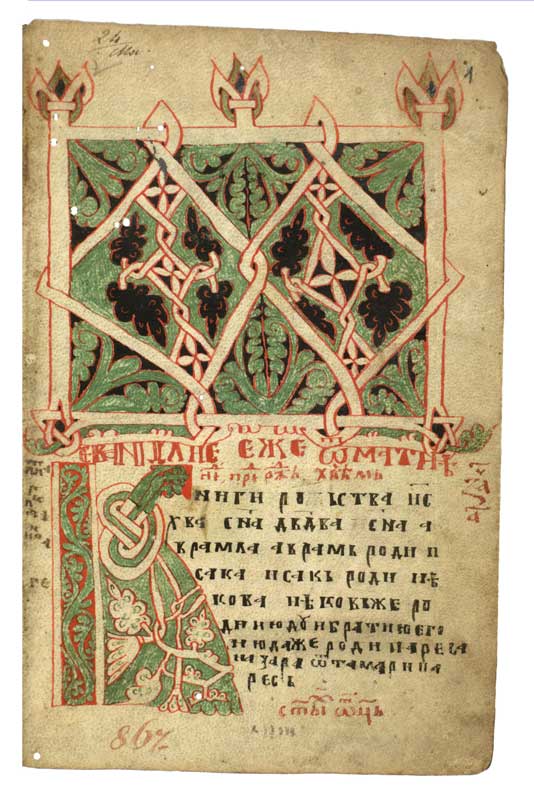 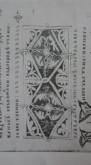 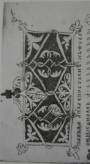 1c   1d    1e      1f 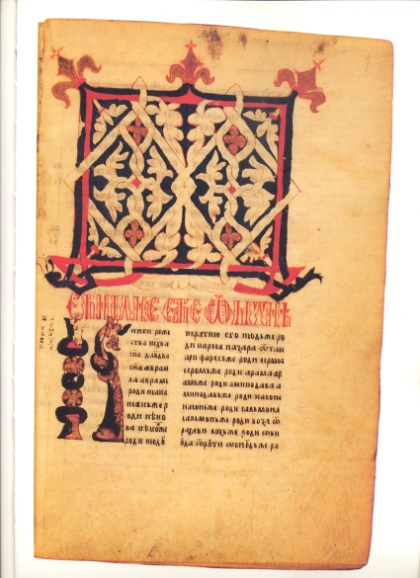 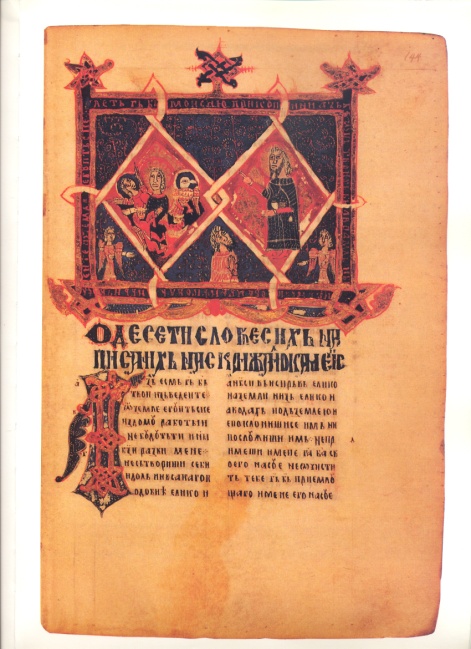 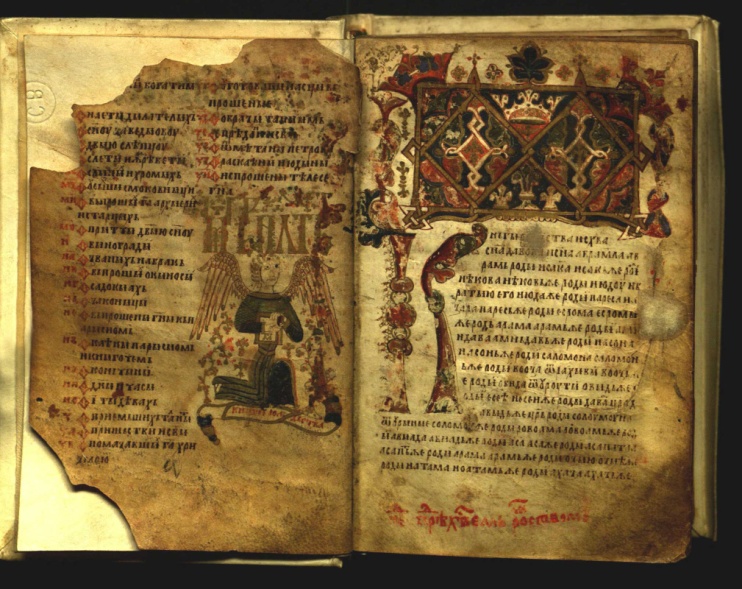 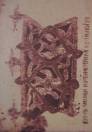 Slika 1, 1a. 1b, 1c, 1d, 1e, 1f Kopitarevo evanđelje, Giljferdingov Apostol (1a, b), Mletački zbornik (1c, d), Nikoljsko evanđelje (1e), Radosavljev zbornik (1f)       U lijevom rombu naslikan je Krist u tetramorfu, a u desnom Bog Otac, dok se ispod, u središnjem dijelu nalazi Mojsije, a lijevo i desno od njega smješten je po jedan anđeo (slika 2). Krist je predstavljen frontalno, okružen simbolima, Bog Otac u poluprofilu okrenut Kristu, Mojsije, pak, gleda u Boga s rukama sklopljenim u molitvu, a anđeli su zapravo svjedoci i nebeski sudionici  tog prizora.   Slika 2 Zaglavlje Dekaloga, Mletački zbornik, f. 144r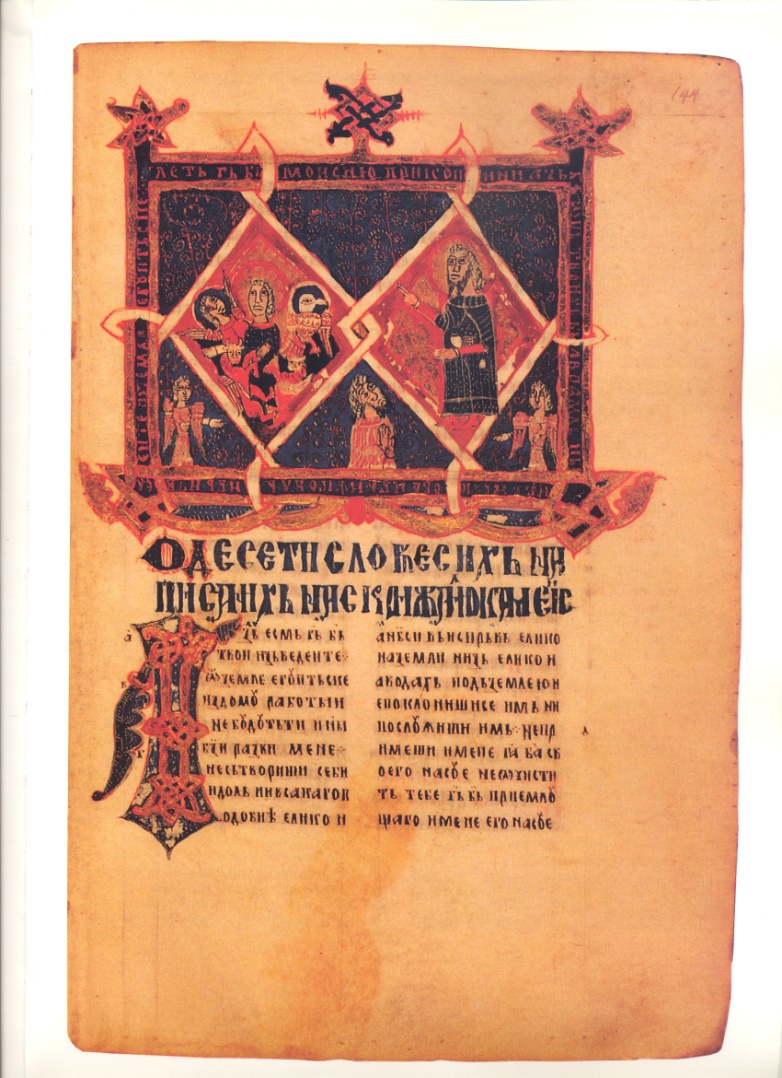 Potrebno je prezentirati i detalje minijature. Pozadina iza rombova, slikana tamnoplavom bojom sa zlatno-crvenim i narandžastim stiliziranim i uvijenim granama drveća, odnosno vitica, upućuje na rajski ambijent. Krist je predstavljen u sjedećem položaju, golobrad, oko glave mu je aureola slikana u zlatu i s crvenim obrubom kao i kod Boga Oca. Vanjski rub aureole je riješen crvenom linijom, a s unutrašnji u vidu pravilnih ritmičnih polukrugova s crvenim tačkama. Ovaj motiv se ponavlja i u pozadini u gornjem dijelu iza glave Kristove. Lijeva ruka mu je isuviše kratka, a desna, pak, izdužena i neobojena, kao da nije dio njegovog tijela. Lice je izvedeno linijski, s predimenzioniranim očima, nosom i ustima, prilično neproporcionalno i sumarno. Kosa mu pada do ruba brade i, kako se čini, umjetnik je htio predstaviti kovrdže, a i cijelu glavu u poluprofilu. Na sebi nosi crnu halju s bijelim tačkicama i crvenim polukružnim okovratnikom. Simboli evanđelista veoma su nespretno urađeni, izgleda kao da se „guraju“ na tom malom prostoru, a samo krilati čovjek i orao imaju tamnoplave aureole s bijelim obrubom. Pozadina ispod Krista, a iza simbola je također tamnoplava, gotovo crna, ali bez vitica (slika 3).   Slika 3 Krist u tetramorfu, zaglavlje Dekaloga (detalj), Mletački zbornik, f. 144r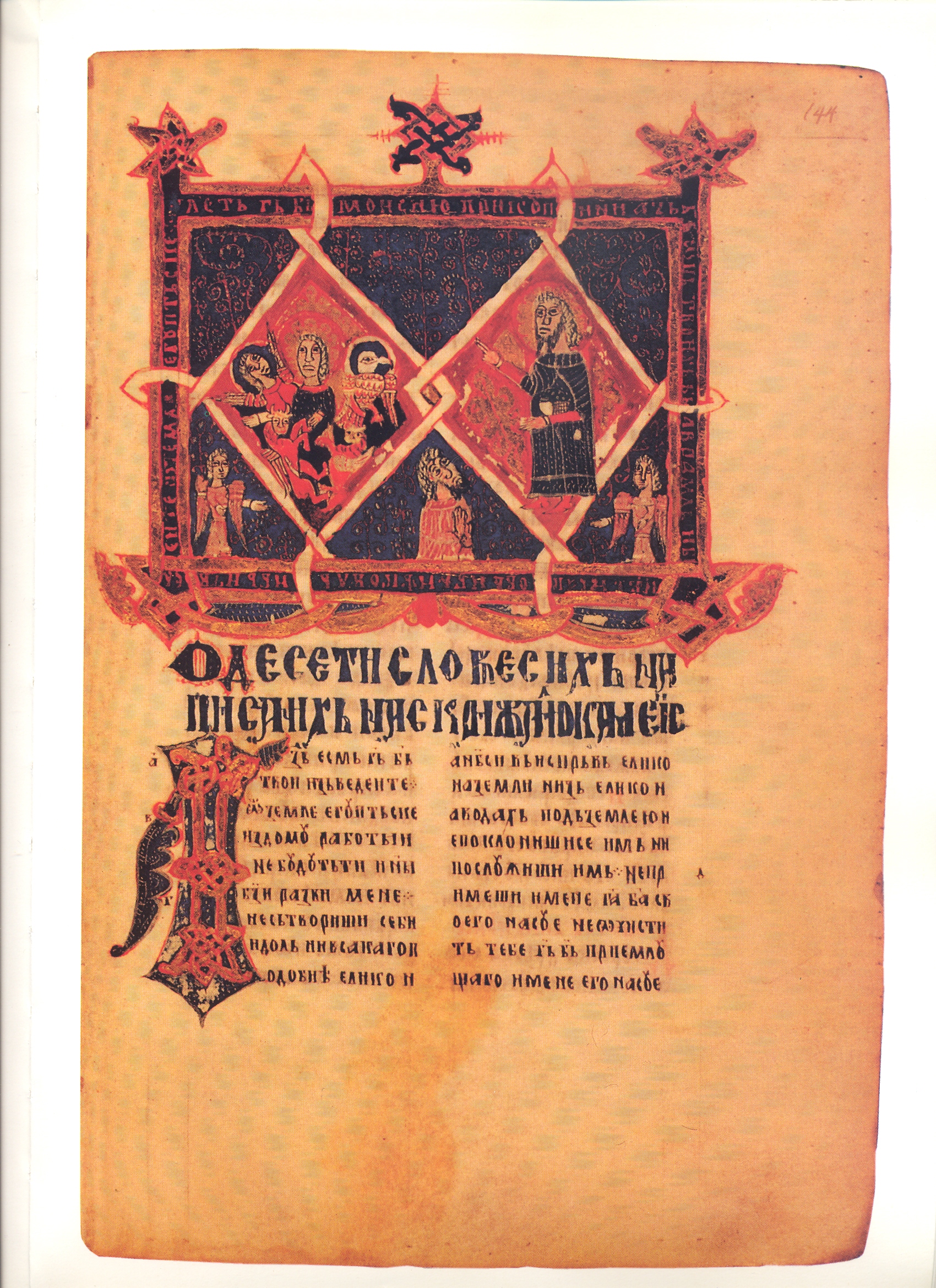       Bog, gospodar svijeta, koji u ljevici drži trodijelni globus (terra tripartita) ukazuje desnom podignutom rukom s ispružena dva prsta na Isusa Krista – Svevladara u tetramorfu. Lik starca, s dugom tamnom bradom razdijeljenom po sredini, sijedom kosom koja mu pada gotovo do ramena odjeven je u slojevitu odjeću. Ispod crne halje, na kojoj su nagoviješteni nabori u vidu bijelih vertikalnih pruga, i ogrtača povezanog u gonjem dijelu širokim okovratnikom, su crveni rukavi s bijelim obrubima. Crna odjeća je islikana bijelim linijama i tačkicama, a rješenje je plošno, bez nagovještaja dubine ili voluminoznosti. Čizme koje izviruju ispod halje naslikane u profilu crvene su boje, špicaste i imaju potpeticu. S prednje i zadnje strane Boga umjetnik je islikao dva velika lista ili grane u zlatu obrubljene crvenom skladno prateći rub romboidnog okvira (slika 4).    Slika 4 Bog Otac, zaglavlje Dekaloga (detalj), Mletački zbornik f. 144r      Anđeli dati u cijeloj figuri s izrazito reduciranim donjim dijelom tijela na sebi imaju pomodnu odjeću u vidu uže halje s pojasom i okovratnikom, sve oživljeno sitnim ornamentom. Ruke su im ispružene, opet u disproporciji, a spuštena krila prekrivena geometrijskim šarama kao i kod simbola evanđelista. Mojsije je predstavljen dopojasno, obučen u blijedocrvenu odjeću čiji su nabori i linije okovratnika izvedeni  bijelom. Gleda u Boga Oca, ruke su mu sklopljene u molitvu, duže je kose i brade, na čelu mu se vidi bora, velike oči su naglašene podočnjacima, a  naslikan je bez aureole. To što Mojsije nema aureolu ne treba da čudi, jer se ovaj prorok često u minijaturnom slikarstvu, a prije objave Božje u gorućem grmu (kupini), predstavlja bez nje. Isto vrijedi i za rogove, kojih Mojsije takoder nema, što nam samo govori o o tipu modela tj. predloška koji je poslužio iluminatoru ove kompozicije ili, pak, prijevodu Svetog Pisma koji se koristio.  Jedan detalj je potrebno spomenuti. Izgleda da Mojsije u rukama drži dva lista ali u to ne možemo biti sigurni zbog načina rada ovog umjetnika koji je u cjelosti veoma nespretan. No, pogledamo li malo pažljivije partiju s njegovim rukama i dio iznad odmah uočavamo formu (meni izgleda kao dva lista papira) koja svojim koloritom odudara od onoga na odjeći i barem je za tri nijanse svjetlija. Kako je ovaj dio prilično nejasan zadržaću se na tumačenju da su Mojsijeve ruke samo sklopljene, a i kada bih bila sigurna da su pitanju ploče zakona koje se nekada predstavljaju i u formi svitka ili „papira“ to zapravo ne bi mnogo mijenjalo značenje slikanog zaglavlja iako bi ono onda  svakako bilo bliže tekstu uz koji je naslikano (slika 5).   Slika 5 Mojsije, zaglavlje Dekaloga, detalj, Mletački zbornik f. 144r      Interesantno, u okviru zaglavlja ispisani su reci uzeti iz nekoliko poglavlja Svetog pisma koji su u izravnoj vezi s jednim dijelom prezentacije umjetnika. Na njih ću se još svakako podrobnije osvrnuti. Sasvim je jasno da cijela kompozicija ne ostavlja na nas neki poseban umjetnički dojam, jer umjetnik nije bio naročito talentovan. Međutim, njezin sadržaj nas svakako intrigira jer je vrlo neuobičajen.        Sažetim predstavljanjem dosadašnjih zaključaka autorâ koji su analizirali ovo zaglavlje neće se ići hronološkim redom, već će se samo istaći dvije interpretacije odnosno dva njegova tumačenja.      U članku iz 1988. godine autorica Mara Harisijadis kratko opisuje zaglavlje. Tako je tačno identificirala Krista u tetramorfu, ali figuru Boga Oca prepoznala je kao Mojsija na gori kraj nesagorive kupine - grma (Izl 3,2), a središnja figura u donjoj zoni koja stoji između anđela „predstavlja bradatog čoveka koji upire pogled prema Mojsiju“. Vrlo slično je zaključio i  J. Šidak u svojem istraživanju Crkve bosanske. Ova se tumačenja svakako ne mogu prihvatiti, između ostalog,  jer Mojsije nikada ne drži u rukama zemaljski globus, taj atribut je rezervisan za Boga Oca i Krista koji se predstavljaju u formi Svevladara, a svakako da bi onda figura „bradatog čovjeka“ kojega flankiraju anđeli bila potpuno nejasna.      Zaglavlje Dekaloga je opisivala i Jovanka Maksimović 1958. godine i još tada je tačno identificirala sve figure, te korigovala čitanje redaka ispisanih u okviru zaglavlja J. Šidaka. Izuzev tačne identifikacije autorica se nije zadržavala na detaljnijoj analizi nego je samo naznačila kako je Krist također Bog sin u kupini što ne odgovara Mojsijevoj viziji, a kratko je istakla kako bi onda ova višefiguralna kompozicija mogla imati specifičnu teološku pozadinu. U knjizi Srpske srednjovekovne minijature (1983.) u jednoj rečenici ističe da su u dva romba predstavljene dvije scene i to „Pozivanje Mojsija na gori Horivu“ i „Nesagoriva kupina“ stavljajući tako Krista u tetramorfu u kontekst „Pozivanja Mojsija“, što ne odgovara tekstualnoj podlozi knjiga Mojsijevih, jer se Krist u takvoj formi pojavljuje u Ezekijelovoj viziji i u Ivanovom Otkrivenju (Ezek 1, 5-14, Otk 4, 2-9), a i sasvim je nelogično da Mojsije ima „dvije vizije“ Boga u nesagorivoj kupini/grmu. Osim toga, Bog s podignutom rukom direktno ukazuje na Krista, te stoga mislim kako se radi o daleko složenijoj ideji od ove kako je preložila J. Maksimović. Na isti način kompoziciju je interpretirala  kao „Pozivanje Mojsija na gori Horivu“ i „Nesagoriva kupina kao Mojsijeva vizija“ u pregledu „Rukopisi i minijaturno slikarstvo“, dijelu članka o „Umjetnosti u doba bosanske srednjovjekovne države“.       Isusa u tetramorfu gotovo je nemoguće stavljati u kontekst Mojsijeve vizije i ako pažljivo pogledamo cijelu kompoziciju. Mojsije je okrenut i moli se Bogu Ocu, dakle „ne komunicira“ s Isusom, dok je, s druge strane, vrlo  jasna „komunikacija“ i odnos između Boga Oca i Isusa, jer Bog ukazuje na njega. Ono što se može prihvatiti je da Mojsije i Bog Otac predstavljaju prizor Nesagorive kupine/grma, a na to upućuje pozicioniranje i odnos figura, liske koje su naslikane uz Boga, prisustvo crvene boje u pozadini figure koja simbolizira vatru, a i dio teksta u okviru zaglavlja.        Sada si postavljamo pitanja – šta zapravo znači taj vrlo neuobičajen spoj starozavjetnih i novozavjetnih tema i koja bi mogla biti njihova teološka pozadina; zašto iluminator bira ovakav prizor na mjestu gdje bi po logici stvari trebao biti predstavljen samo Mojsije kako prima ploče zakona na brdu Sinaj; zbog čega dodatno u okviru ove minijature  ispisuje retke drugih poglavlja, te koja je tekstualna podloga kompozicije?    Mora se na početku pomenuti da figura Boga Oca, uz onu na listu 289r, zaglavlju Pavlove poslanice Hebrejima, djelu istog umjetnika, predstavlja  jedine sačuvane reprezentacije Boga u minijaturnom slikarstvu srednjovjekovne Bosne. Vrijednost ovih raritetnih predstava podcrtana je  i time što je ovaj kodeks nastao u krilu autokefalne Crkve bosanske. Isto vrijedi i za Mojsija, čiji se lik pojavljuje izuzev u Mletačkom jedino u Hvalovom zborniku.      Bitno je istaći kako su i Krist u tetramorfu, nerijetko predstavljen sa dva anđela, a i Nesagoriva kupina (Goruci grm) kao posebne teme neizostavan dio likovnog repertoara i na istoku i zapadu, naravno interpretirane po određenim shemama koje su kroz stoljeća bivale bogaćene i mijenjane ovisno o podneblju i umjetničkoj imaginaciji.  Rjeđe se susrećemo u umjetnosti srednjovjekovlja  s Isusom kako sjedi s desne strane Bogu, učestaliji su prikazi Svetog Trojstva što ovdje nije slučaj.          Ovakva složena višefiguralna kompozicija mogla bi se podijeliti na tri „samostalna“ prizora – Nesagoriva kupina, Krist kako sjedi s desne strane Bogu i Krist u tetramorfu. Iako se na prvi pogled navedeni „prizori“ ne mogu povezati, oni nalaze svoje logično mjesto ako Isusa posmatramo kroz biblijske retke kako je sjeo s desne strane Bogu, bez obzira na to što je on ovdje egzistira u formi Svevladara (lat. Maiestas Domini). Onda bi figura Boga Oca bila integralni dio dvaju prizora –  Nesagorive kupine i Isusa kako je sjeo s desne strane Bogu. U tom smislu, a i da bi nam bila jasnija ideja umjetnika, mora se ukazati na dva veoma slična zaglavlja Mletačkog zbornika koja se vezuju za druge tekstove. Prvo je Uzašašće Kristovo predstavljeno na dva lista, odnosno cijelom listu 155r i zaglavlju f. 155v prije početka Djela apostolskih. Naime, na listu 155v, u centralnom krugu Krist sjedi na prijestolju ukrašenom s dva cvijeta, u ljevici drži otvorenu knjigu sa slovima „ΓЬ НCЬ“ (Gosp. Isus),  flankiran je s dva anđela, a u četiri polukruga predstavljeni su simboli evanđelista. Na prethodnom listu dva anđela u gornjem registru pokazuju prema Isusu u tetramorfu, kao i jedanaest tipiziranih izduženih figura (apostola) koje gledaju prema njemu. Fokus našeg istraživanja je na ovome zaglavlju u kojem se pojavljuje gotovo ista shema Krista u tetramorfu kao u zaglavlju Dekaloga. Iluminator i u jednom i drugom primjeru zapravo ilustruje poglavlje Otkrivenja 4, 2-9, odnosno početka Strašnog Suda i bićâ koja se javljaju kod božanskog prijestolja. Slika 3 Uzašašće, zaglavlje Djela apostolskih,  Mletački zbornik f. 155v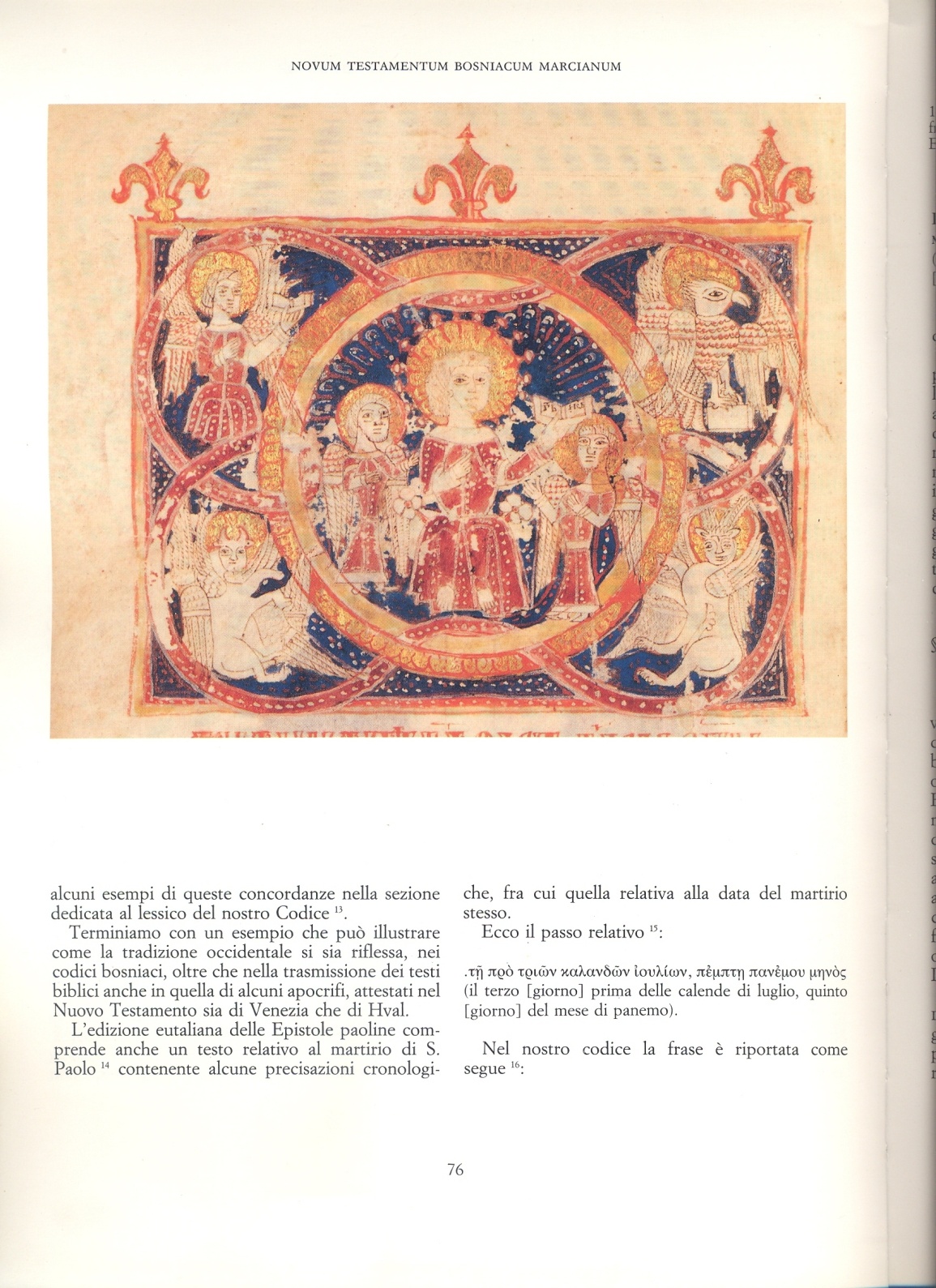 U zaglavlju Dekaloga Isus smješten s desne strane Bogu smisleno dobija svoje mjesto kao svevladar, a u prizoru Uzašašća, njega se također predstavlja kao onoga koji je primio svu vlast i koji sudi. Razlike izmedu ove dvije minijature su u načinu rada – prva je dosta zasićena bojom, dok je druga izvedena lazurnijim nanosima, zatim u predstavljanju fizionomije i odjeće Isusa, knjige koju drži/ne drži u ruci; anđeli u dijelu kompozicije Uzašašća su smješteni uz Isusa, dok su u Dekalogu u donjoj zoni uz Mojsija. Osim toga uočljiva je razlika i u broju krila, u Dekalogu simboli imaju po dva, a u Djelima apostolskim po šest (jedino je upitan broj krila kod simbola sv. Mateja).    U poglavljima Svetog Pisma u kojima se opisuje Uzašašće Kristovo, a i u onima gdje Isus sjeda s desne strane Bogu Isus se ne javlja okružen bićima – simbolima evanđelista, nego iluminator jednostavno „umeće“ predložak koji mu je „bliži“  i koji je bio vjerovatno češće u upotrebi. Ovakvo likovno prezentiranje zapravo i ne mijenja značenje ovih kompozicija, nego na određeni način nam svjedoči u kojoj formi su krstjani štovali Isusa i kako im je Apokalipsa bila značajan tekstualni izvor. Referiranje na Apokalipsu nije bilo rijetko u minijaturnom slikarstvu bosanskih krstjana. Samo jedan od konkretnijih i čitljivijih primjera, izuzev navedenih, su simboli evanđelista Luke i Ivana u Hvalovom zborniku, djelu krstjanina Hvala, koji gotovo u potpunosti ilustriraju „bića“ čija su tijela puna očiju i koji imaju šest krila (Otk 4, 6-8).       Druga bliska minijatura Zbornika nalazi se na listu 289r na početku Pavlove poslanice Hebrejima. Naime, u „luneti“ heksafore romaničke profilacije naslikane u zaglavlju predstavljen je Bog Otac s otvorenom knjigom u desnici, a ljevicom, na kojoj je izgleda opet globus (zbog oštećenja je minijatura djelimično nečitljiva) pokazuje na Krista koji mu je sjeo s desne strane i ispruženim rukama sprema se da knjigu uzme. Ilustracija zaglavlja je direktno vezana s početkom teksta Hebrejima 1, 1-13 gdje se na dva mjesta navodi kako je Sin Božji sjeo s desne strane Bogu, a knjiga koja je u Božjoj desnici i koju uzima Janje u Otkrivenju 5, 1 i 5, 7. Zanimljivo kako obje figure imaju križnu aureolu (u pitanju su dvostruke aureole, prva uz glavu je križna), obučene su u gotovo istovjetnu odjeću i sjede na sličnim prijestoljima koja su samo naznačena sa po jednim cvijetom sa strana, a jedina razlika u njihovim fizionomijama je to što Bog ima bradu, a Isus ne.   Isus koji je sjeo s desne strane Bogu, zaglavlje Pavlove poslanice Hebrejima, Mletački zbornik, f. 289r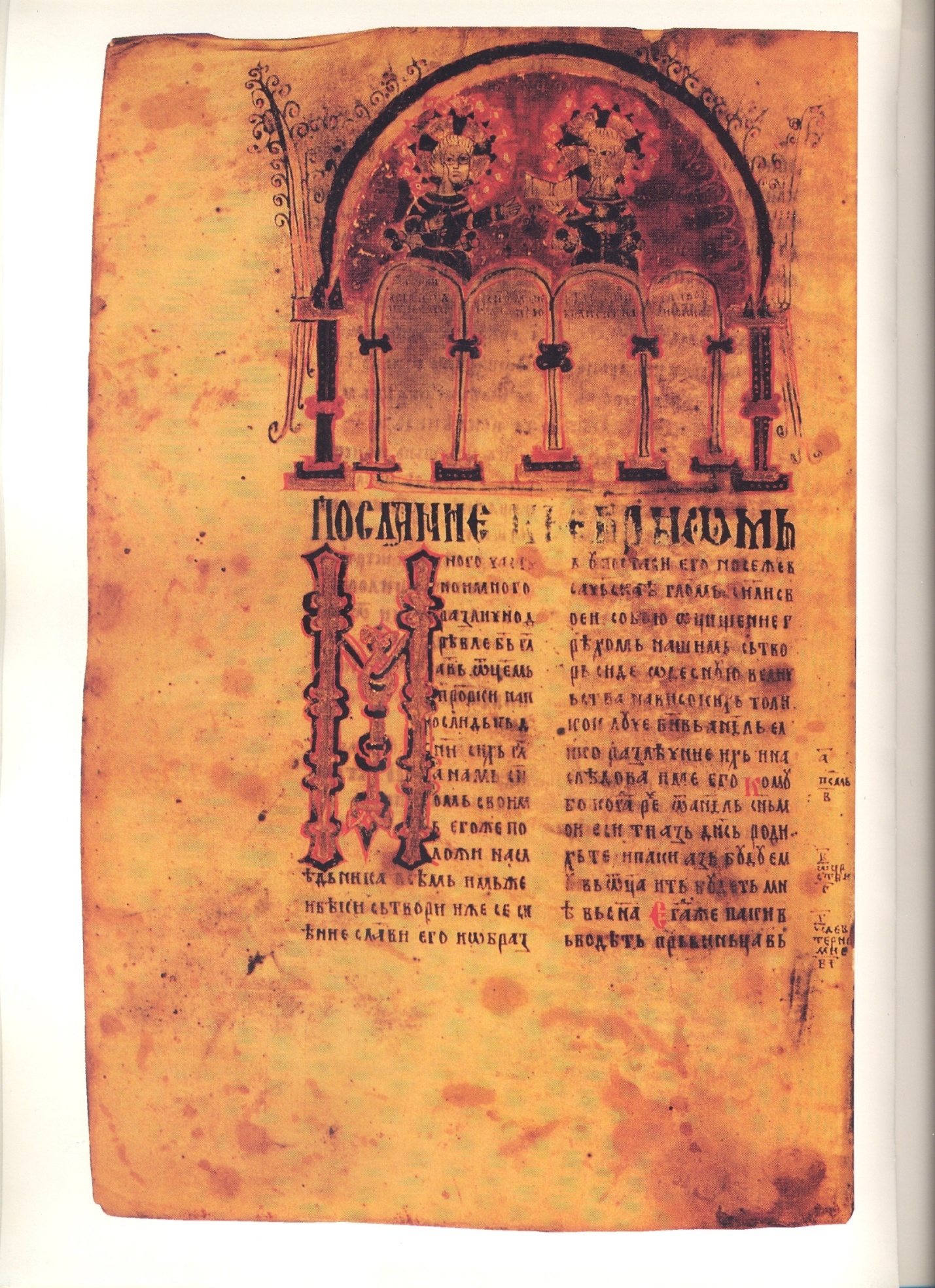 Gotovo identično predstavljanje Oca i Sina može se povezati sa tekstom Hebrejima 1, 2-3: „Kojega postavi našljednika svemu, kroz kojega i svijet stvori. Koji budući sjajnost slave i obličja bića njegova, i noseći sve u riječi sile svoje, učinivši sobom očišćenje grijeha našijeh, sjede s desne strane prijestola veličine na visini.”Dakle, na ovom zaglavlju iluminator pokušava istaknuti istovjetnost „prirode“ Božje i Kristove, što u potpunosti odgovara tekstu ispod. Isus koji je sjeo s desne strane Bogu, detalj Mletački zbornik, f. 289rIako u ovom slučaju Isus nije okružen simbolima evanđelista i iako mu Bog predaje vlast u vidu knjige koja simbolizira knjigu sa sedam pečata iz poglavlja Otkrivenja,  sasvim su jasne analogije s gornjom zonom zaglavlja Dekaloga.     No, da bi se zaglavlje moglo u potpunosti razumjeti osvrnuti ću se na tekst ispisan u njegovom okviru. Tekst glasi ovako: глєть гь Бь монсню пρн кƔпнɴн ɑʒь Бь ωць твонхь Бь ɑврɑмᴧь н Б н Бь нсɑковь н Бь нѣковᴧь н Бь нʒвєдєнтє ωʒємᴧ(є?) єгƔптьскє (u bukvalnom prijevodu „glagoljet Gospod Bog Mojsiju pri kupini ja sam Bog ocâ tvojih Bog Avramov i Bog Isakov i Bog Jakovljev i Bog izvedei te ot zemlje egipatske“. Autorica J. Maksimović ga ipak nije u cjelosti korektno iščitala. U faksimilskom izdanju je uz list 144r na margini Dekaloga (uz početak svakog poglavlja stavljeni su naslovi i pasosi koji se nalaze u okvirima minijatura) naslov na staroslovenskom i  nepotpun tekst okvira zaglavlja. Tako nedostaju riječi „pri kupini“, a  netačno je i stavljeno u zagradi kako je to tekst Izlaska 2, 16 što svakako nije jer se tu govori o midjanskom svećeniku koji je imao sedam kćeri itd.      D. Dragojlović u poglavlju Biblijske knjige Starog zavjeta Istorije srpske književnosti u srednjovekovnoj bosanskoj državi navodi kako ovaj zapis, kojega je pročitao korektno gotovo u cjelosti (nedostaju samo pojedina slova), sadrži nešto proširen tekst stiha Ponovljenog zakona (5, 6), pa na osnovu arhaičnosti jezika zaključuje da je čitav tekst Dekaloga, zajedno s likovnim ukrasom i zapisom preuzet iz starije izvorne matice. Kao komparativni primjer ističe zapis na „vrpci“ Ivanovog simbola u Vrutočkom evanđelju, pa stoga zapis u okviru Dekaloga po njemu „nema nikakvog značaja za rješavanje pitanja o stavu crkve bosanske prema Mojsiju i Starom Zavjetu“. Međutim, na stiliziranoj „knjizi” Ivanovog simbola u Vrutočkom evanđelju piše: „Iskoni bi slovo i slovo b”, a izvan  okvira slovo  “I”, što odgovara početku teksta Ivanovog evanđelja (Ivan 1,1) što nije slučaj s tekstom okvira zaglavlja u kojem se riječi s početka Dekaloga (Ja sam Gospod, Bog tvoj, koji te izveo iz zemlje egipatske...) javljaju tek na kraju zapisa i to u sažetoj formi (н Бь нʒвєдєнтє ωʒємᴧ(є?) єгƔптьскє – „i Bog izvedei te ot zemlje egipatske“). Da bi stvar bila jasnija kako zapis zaglavlja ne sadrži nešto proširen tekst Ponovljenog zakona 5,6 na šta se D. Dragojlović poziva citiraćemo ga: „Ja sam Jahve, Bog tvoj, koji sam te izveo iz zemlje egipatske, iz kuće ropstva”. Jasno je da ovaj stih ni u kojem slučaju ne može biti izvor “u proširenoj formi” zapisa u kojem se pominje da je Gospod govoroio Mojsiju „pri kupini”, da je on Bog Avramov, Isakov i Jakovljev, nego se on  može samo odnositi na njegov zadnji dio.        Iako nisam kompetentna da ulazim u tekstualne analize  i predloške jasno je da teza D. Dragojlovića o preuzimanju minijature „po automatizmu“ ne stoji, isto kao i komparacija s navedenim primjerom Vrutočkog evanđelja. S druge strane, ovaj zapis, koji je kompilacija redaka nekoliko poglavlja Svetog Pisma zaista nam ne može bliže određivati  učenje krstjana i njihov odnos prema Mojsiju i Starom Zavjetu, ali analizom njegove veze sa slikom koja ga prati i tekstom ispod mislim da se može doći do određenih zaključaka.Da bi se tekst okvira razlučio do kraja tj. da bi se vidjelo odakle je skriptor mogao preuzeti njegove dijelove i kakav je njihov odnos sa slikom moram navesti mjesta gdje se on pojavljuje.      U Svetom Pismu na dva mjesta je zabilježeno kako Bog govori Mojsiju „pri kupini“ (Nesagoriva kupina), – u Izlasku 3,4 i Djelima apostolskim 7, 30, a stih: „ja sam Bog oca tvojega, Bog Avramov, Bog Isakov i Bog Jakovljev“  – u Izlasku 3, 6 (i kao srednji dio stiha Izlaska 3, 15), Evanđelju po Mateju 22, 32 i Djelima apostolskim 7,32 (također u Djelima apostolskim 3, 13 u modificiranoj formi).   Iako ni kompozicija Nesagoriva kupina  nema izravne veze s tekstom Dekaloga, vezu nalazimo s recima u okviru zaglavlja u kojima se pominje kako Bog govori Mojsiju „ja sam Bog otaca tvojih, Bog Avramov, Bog Isakov i Bog Jakovljev“  a ove riječi Bog izgovora iz nesagorive kupine. Sada, kada je jasno da je jedan dio kompozicije s Mojsijem i Bogom Ocem u nesagorivoj kupini direktno vezan za zapis u zaglavlju, mora se još odgonetnuti odakle je skriptor preuzeo tekst zapisa, iz kojih od navedenih dijelova Svetog Pisma. To je veoma bitna stvar jer ako pretpostavimo da su stihovi preuzeti iz poglavlja Izlaska 3, onda bi mogli biti sigurni da su krstjani koristili izuzev Dekaloga i ovaj starozavjetni tekst, barem njegove dijelove. Prije nego donesem zaključke treba vidjeti i u kojim poglavljima se javlja Isus kako sjedi s desne strane Bogu i Krist u tetramorfu (što sam već spomenula).     Tekstualni izvori kako je Isus sjeo s desne strane Bogu nalaze se: u Starom Zavjetu – u 110 Psalmu, a u Novom -  Marko 12,36  i 16,19, Luka 20, 42, Djela apostolska 7, 55-56,  Rimljanima 8, 34, Prva Petrova 3, 22, Prva Ivanova 2,1, Hebrejima 1,3 i 1,13 i  10, 12, Kološanima 3,1 i Efežanima 1, 20. Naravno da se ovaj dio zaglavlja ne može vezivati za tekst Dekaloga i zapis u okviru isto kao ni onaj s Kristom u tetramorfu (pominjala sam kako je vjerovatnije i logičnije da su se krstjani služili tekstovima Otkrivenja negoli Ezekijela). Na osnovu svega ovoga a i s obzirom da nemamo nijednu sličnu kompoziciju koja bi mogla poslužiti u cjelini kao komparativni primjer, promišljam gdje je srednjovjekovni minijaturista  mogao naći tekstualnu podlogu za rješenje zaglavlja, a i odakle su preuzeti dijelovi stihova za zapis okvira. Da li na više mjesta u Svetom Pismu ili u samo jednom poglavlju?   Istražujući tekst Mletackog zbornika došla sam do spoznaje koji dio ovoga kodeksa je mogao poslužiti kao tekstualni predložak za likovno rješenje zaglavlja a i za zapis. Jedino poglavlje u kojem se pominje i Mojsije ispred nesagorive kupine  i Isus kako sjedi s desne strane Bogu, ali i reci ispisani u okviru zaglavlja nalaze se u  Djelima apostolskim (7, 30-37, 55-56). Naime, tu se spominje kako se anđeo Gospodnji i glas Gospodnji javio Mojsiju iz ognjenog plamena kupine, a zatim kako se Bog obraća Mojsiju: „Ja sam Bog otaca tvojih, Bog Abrahamov, Bog Isakov i Bog Jakovljev“, ali i „A Stjepan budući pun Duha svetoga pogleda na nebo i vidje slavu Božiju i Isusa gdje stoji s desne strane Bogu“ (Djela 7, 55-56). Za razumijevanje ove kompozicije naročito su značajne riječi Djela 7,37 koje glase: „Ovo je Mojsije koji kaza sinovima Izraelovim: Gospod Bog vaš podignuće vam proroka iz vaše braće, kao mene: njega poslušajte“, što je svakako proročanstvo koje se veze za dolazak Spasitelja (javlja se i u Ponovljenom zakonu 18, 15 i Djelima apostolskim 3, 22).       Dakle, iako se riječi, „Ja sam Bog otaca tvojih,  Bog Abrahamov, Bog Izakov, Bog Jakovljev“ nalaze i u Izlasku 3, 6 i Mateju 22,32 a Mojsije sa nesagorivom kupinom u recima Izlazak 3, 1-6, opravdanije su pretpostavke, a zbog pojave Krista smještenog s desne strane Bogu, odnosno pojave Spasitelja, kako je tekstualna podloga bila za našega umjetnika iz redaka  Djela apostolskih, a isto vrijedi i za zapis u okviru. Posmatrajući likovno rješenje zaglavlja u cjelini svakako mi se najlogičnije čini da su u pitanju Djela apostolska kao tekstualni izvor, s tim da je predstavljanje Krista u tetramorfu, kada bi ga izdvojili iz te cjeline, vezano za tekst Otkrivenja.Ovakvo, u osnovi likovno nezrelo i nespretno izvedeno višefiguralno zaglavlje krije u sebi veoma duboko značenje.       Ono ima svoj početak u prvoj božanskoj objavi vezanoj za zakon, a svoj kraj u Otkrivenju i Isusu koji sudi. Iz njega se i jasno iščitava „odnos“ Boga Oca i Sina. Predstavljajući Mojsija i Boga u nesagorivoj kupini, kao i eshatolški prikaz Sina u slavi koji sjedi s desne strane Bogu metodom redukcije umjetnik je zapravo povezao Stari i Novi Zavjet u jednoj likovnoj predodžbi. Generalno, teološki, a i u likovnoj umjetnosti veze Mojsija i Krista su su iznimno čvrste u mnogo aspekata. Mojsije je taj koji dobija tablice zakona na kojima se zasniva cijeli Stari Zavjet, a Krist i njegovo učenje determiniše Novi Zavjet. I jedan i drugi nazivaju se spasiteljima, Mojsije izraelskog naroda kojeg izvodi iz ropstva, a Krist spasitelj čovječanstva. U poglavlju Ivanovog evanđelja (Iv 1,17) čitamo: „Uistinu, Zakon bijaše dan po Mojsiju, a milost i istina nasta po Isusu Kristu“. U likovnoj umjetnosti često su se povlačile paralele između Mojsija i Krista, pa su se primjerice jedan naspram drugog stavljali ciklusi fresaka posvećenih Mojsiju i njegovom životu i oni koji su predstavljali život Kristov. Tako je i ovdje, ali na malenom formatu jednoga zaglavlja sa svega nekoliko figura: umjetnik predstavlja trenutak kada se Mojsiju Bog prvi puta obraća i poziva ga da izvede izraelski narod iz egipatskog ropstva, Bog ukazuje na Krista koji simbolično predstavlja Novi Zavjet i njegovu vječnu vlast u rajskom ambijentu (u koji je uključen i Mojsije), što u suštini značenjski povezuje ova dva, odnosno tri prizora.       Na osnovu svega iznesenog, što se može zaključiti iz analize ove kompozicije u kojoj se jedini put javlja starozavjetna figura naslikana rukom jednoga krstjanina i to najvjerojatnije skriptora koji djeluje s početka XV. stoljeća?       Tekstološka podloga iluminacije Dekaloga je uzeta iz Novog Zavjeta koji je sigurno bio bliži vjernicima Crkve bosanske. U skladu s tekstovima Novog Zavjeta bosanski krstjani predstavljaju Sina Božjeg kako sjedi s desne strane Bogu Ocu, referiraju se na Otkrivenje, a prisustvo Mojsija sasvim jasno dokazuje da su ga na izvjestan način i poštovali, jedino je upitno njegovo rangiranje. O priznavanju/nepriznavanju starozavjetnih proroka  u Crkvi bosanskoj se u nauci dosta polemiziralo, jer kompariranjem stranih i domaćih (dosta oskudnih) izvora nije postignut naučni koncenzus. Ako ćemo suditi po minijaturi nastaloj u krilu te Crkve suludo bi bilo govoriti kako Mojsija njihovi vjernici nisu priznavali jer je jasno prezentovan, ima određenu ulogu i značenje makar i u razumijevanju Novoga zavjeta. Vrlo je važan i način na koji se predstavlja Bog Otac, krstjanin ne izbjegava njegovo antropomorfno obličje. Krist se također javlja u „formama“ koje su u skladu s tekstovima Novog Zavjeta ali i sa njegovim uobičajenim predstavljanjem u umjetnosti kasnog srednjovjekovlja – u tetramorfu (Mletački zbornik), ili kako daje blagoslov apostolima (Hvalov zbornik). Zato zaključujemo: teško da se mogu pronaći neki heretički elementi u pomenutim minijaturama krstjana.  No, da bi se konačno razjasnila pitanja koja se postavljaju već više od jednog stoljeća a vezuju se za ovu Crkvu potrebno je objediniti sva jezička, historijska, teološka i likovna istraživanja koja su samo dijelovi jednog mozaika.Izvori ilustracijaSimonetta Pelusi, Novum Testamentum Bosniacum Marcianum, [Collana “Helios”, n. 3] Editoriale Programma, Padova 1991.Digitalne kopije Kopitarevog i Nikoljskog evanđelja http://scc.digital.nb.rs/ Hvalov zbornik, faksimil, Transkript i komentar, grupa autora, redaktor Herta Kuna, Svjetlost Sarajevo 1986. Herta Kuna, „Srednjovjekovna bosanska književnost“, Forum Bosnae 45/08., Međunarodni Forum Bosna, Sarajevo 2008.Mara Harisijadis, “Iluminacija rukopisa bosanskog porekla u srednjem veku”, GLAS CCCLIV Srpske akademije nauka i umetnosti, Odeljenje istorijskih nauka, knj. 6 – 1988., Beograd 1988 Anica Nazor „Radosavljeva bosanska knjiga Zbornik krstjanina Radosava”, Forum Bosnae 42/08., Međunarodni Forum Bosna, Sarajevo 2008.